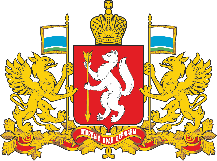 Министерство по управлению государственным имуществом Свердловской областиТЕХНИЧЕСКИЕ ТРЕБОВАНИЯ К УСТАНОВКЕ И ВНЕШНЕМУ ВИДУ РЕКЛАМНЫХ КОНСТРУКЦИЙ «СТЕЛА»1. Проектирование, изготовление и установка рекламной конструкции должны соответствовать требованиям качества и безопасности, предъявляемым к продукции, производственным процессам согласно: - техническим регламентам и условиям, строительным нормам и правилам (СНиП);- правилам устройства электроустановок (ПУЭ);- правилам технической эксплуатации электроустановок потребителей (ПТЭЭП);- национальным стандартам ГОСТ-Р;- другим документам и правовым актам.2. Рекламная конструкция, состоящая из фундамента, каркаса и информационного поля, предназначенные для размещения рекламы. Конструктивные элементы жёсткости 
и крепления рекламной конструкции должны быть закрыты декоративными элементами. Внешняя поверхность должна иметь декоративное обрамление вокруг информационного поля. Фундамент должен быть заглублен. Все металлоконструкции выполняются в строгом соблюдении проектной документации. 3. Технические характеристики рекламной конструкции должны соответствовать следующим требованиям: внешние габариты рекламной конструкции не более – 1.9х7.07 м;каркас и рекламное поле изготавливаются из материалов, предусмотренных проектной документацией;фундамент: заглубляемый;освещение: внутренний подсвет